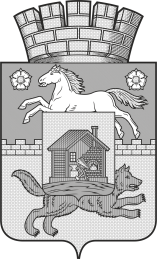 КЕМЕРОВСКАЯ ОБЛАСТЬ – КУЗБАССНОВОКУЗНЕЦКИЙ ГОРОДСКОЙ ОКРУГАДМИНИСТРАЦИЯ ГОРОДА НОВОКУЗНЕЦКАРАСПОРЯЖЕНИЕот _____________ № _______О внесении изменений в распоряжениеадминистрации города Новокузнецкаот 05.02.2010 №158 «О Комиссии по рассмотрению кандидатур для зачисления в кадровый резерв для замещения вакантных должностей муниципальной службы города Новокузнецка в аппарате администрации города Новокузнецка»В соответствии с Федеральным законом от 02.03.2007 №25-ФЗ «О муниципальной службе в Российской Федерации», постановлением администрации города Новокузнецка от 05.02.2010 №13 «Об утверждении Положения о кадровом резерве для замещения вакантных должностей муниципальной службы Новокузнецкого городского округа», руководствуясь статьей 40 Устава Новокузнецкого городского округа:1. Внести в распоряжение администрации города Новокузнецка от 05.02.2010 №158 «О Комиссии по рассмотрению кандидатур для зачисления в кадровый резерв для замещения вакантных должностей муниципальной службы города Новокузнецка в аппарате администрации города Новокузнецка» следующие изменения:1.1. В наименовании, в преамбуле и пунктах 1, 2 слова «муниципальной службы города Новокузнецка» заменить словами «муниципальной службы Новокузнецкого городского округа».1.2. В пункте 3 слова «(А.В. Горбуль)» исключить.1.3. В пункте 4 слова «администрации города (А.Ю. Ващенко)» исключить.1.4. Приложение №1 «Состав  Комиссии по рассмотрению кандидатур для зачисления в кадровый резерв для замещения вакантных должностей муниципальной службы города Новокузнецка в аппарате администрации города Новокузнецка» изложить в новой редакции согласно приложению к настоящему распоряжению.1.5. В наименовании и пункте 1 приложения №2 «Положение о Комиссии по рассмотрению кандидатур для зачисления в кадровый резерв для замещения вакантных должностей муниципальной службы города Новокузнецка в аппарате администрации города Новокузнецка» слова «муниципальной службы города Новокузнецка» заменить словами «муниципальной службы Новокузнецкого городского округа».2. Признать утратившим силу распоряжение администрации города Новокузнецка от 14.06.2016 №1029  «О внесении изменения в распоряжение администрации города Новокузнецка от 05.02.2010 №158».3. Управлению информационной политики и социальных коммуникаций администрации города Новокузнецка опубликовать настоящее распоряжение в городской газете «Новокузнецк».4. Контроль за исполнением настоящего распоряжения возложить на заместителя Главы города – руководителя аппарата.Глава города                                                                                          С.Н. Кузнецов                                                      Приложение                                                                                  к распоряжению администрации                                                               города Новокузнецка                                                                          от ____________№_______                                                      Приложение №1                                                                                 к распоряжению администрации                                                               города Новокузнецка                                                            от 05.02.2010 №158Состав Комиссии по рассмотрению кандидатур для зачисления в кадровый резерв для замещения вакантных должностей муниципальной службы Новокузнецкого городского округа в аппарате администрации города Новокузнецка1. Заместитель Главы города по социальным вопросам, председатель Комиссии.2. Заместитель Главы города – руководитель аппарата, заместитель председателя Комиссии.3. Главный специалист отдела кадров администрации города Новокузнецка, секретарь Комиссии.4. Начальник правового управления администрации города Новокузнецка.5. Начальник отдела кадров администрации города Новокузнецка.6. Заместитель начальника отдела документационного и организационного обеспечения управления делами администрации города Новокузнецка.7. Начальник отдела писем и приема граждан управления информационной политики и социальных коммуникаций администрации города Новокузнецка.8. Начальник отдела бухгалтерского учета и отчетности администрации города Новокузнецка.Заместитель Главы города –  руководителя аппарата                                                                        П.И. Камбалин